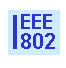 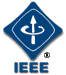 IEEE P802.21 Media Independent ServicesMeeting Minutes of the IEEE P802.21 Working Groups (DCN 21-18-0058-00)Chair: Subir DasVice Chair: Hyeong Ho LeeMeeting Minutes of the IEEE P802.21 Teleconference Thursday October 4, 2018 (8:00-9:00 AM, US EDT) Chair called the meeting to order at 8:05 am.Agenda: Discuss the Draft White Paper “Network Enablers for seamless HMD based VR Content Service” (DCN 21-18-0057-00) Agenda is approved. Participants: Subir Das (Perspectra Labs)Yoshikazu Hanatani (Toshiba Corporation)Sangkwon Peter Jeong (JoyFun Inc.)Hyeong Ho Lee (Netvision Telecom Inc.) Minseok Oh (Kyonggi University)Dongil Dillon Seo (VoleRCreative)Tomoki Takazoe (Panasonic Corporation)Chair reminded the policy and procedures and called for essential patents. None was mentioned and no LOA has been declared.Discussion on the White Paper “Network Enablers for seamless HMD based VR Content Service” (DCN 21-18-0057-00)Before this teleconference meeting, some proposed revised texts and comments on the draft white paper were provided by Subir and Hyeong Ho. Dillon revised the draft by reflecting the comments and uploaded the revised draft (DCN 21-18-0057-01) to the Mentor.Subir explained his comments on the draft white paper, and Dillon answered Subir’s questions.For the use case 1, the VR sickness is no issue since the VR sickness is only caused by the UI/UX part, not by the link itself.For the use case 2, the head tracking data is the uplink and the video/audio data are downlink. The user’s head tracking data needs to be uploaded to the remote content server and the server needs to correctly reflect the change. Hence, the mobile network needs to carry both data in real time.For the use case 5, the network handover occurring from the faster network to the slower network needs to prioritize the frame rate over the resolution if there is way but if it is the application layer’s responsibility, the entire sentence can be omitted.Minseok agreed on the comment that Hyeong Ho provided in ‘Network Requirement’ section, and he mentioned that the comment will be reflected in the updated version of the draft.Hyeong Ho provided additional comments on the draft white paper.Add the table of contents and the proper title of the white paper.Add the figure and diagram captions.Chair asked both Tomoki and Yoshikazu to review the document when they have time and send some comments if there are any. Discussion on Upcoming WG Teleconference MeetingNext WG teleconference call will be on 8-9am US EDT, October 25, 2018. Chair mentioned that all comments of the draft white paper must be resolved by October 25. Chair asked the authors of the white paper to submit the revised draft by October 17 or 18, 2018 (in US time).Dillon mentioned that the PPT file for Chair to present at the EC meeting will be prepared before the end of October 25 call.Discussion on the presentation at Upcoming IEEE 802.11 WG MeetingChair mentioned that he contacted the IEEE 802.11 WG chair regarding the IG, and he suggested to get in touch with the members of 802.11 RTA TIG.Chair asked the IG members to see if there is a possibility of doing a joint presentation with IEEE 802.11 RTA TIG or having a separate presentation at next 802.11 WG opening plenary or midweek plenary meeting.Chair asked the IG members whether they want to present the highlight of the white paper at November IEEE 802.11 WG opening plenary or midweek plenary meeting. Dillon volunteered for the presentation. Chair asked Dillon to send the title of the presentation to him.Call ended at 8:57 am. 